CURRICULUM VITAENAME	NOAH ONGUENE			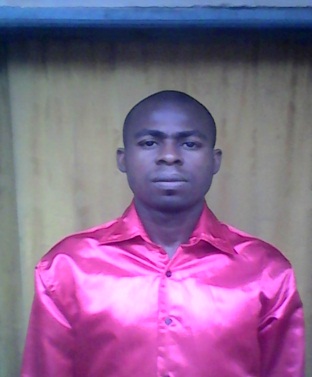 FIRST NAME 	LEON 	PLACIDE	DATE and place of birth	 06/08/1986 DoualaNationality	FrenchMARITAL STATUS 	SINGLEEmail:	leonnoah405@gmail.comSkype: 	leon.noah4ACADEMIC COURSE2018: Bachelor Degree in Business Law University of Yaounde II2016: Master Degree in Translation Translation and Interpretation in Ottawa2011: Master's Degree in Translation University of Yaounde I 2014: Master's Degree in Political Science in University of Yaounde II2013: Bachelor Degree in Political Science in University of Yaounde II2010: Bachelor's Degree in Translation University of Yaoundé ITRAINING PROFESSIONAL2012- 2014: Freelance (Translator, Article Writer, SEO, Virtual assistant, Proofreader)2013: Freelance, Translator of Proz.com, marstranslation.com2011-2013: Internship at the firm of lawyer and specialist in statistics.2011: Freelance of Odesk.com2009: Professional Bachelor Degree in English-French and French-English translation from TOEFLLEVEL LANGUAGEFrench : Speak, Read and Written=PerfectEnglish : Speak, Read and Written=PerfectMy old projects Proz translation English to FrenchTitleWordsDateToolsI need legal words translated from English to French8000Dec 2012Trados Studio Online legal CasinoTranslation 17000Apr 2013Trados StudioEnglish to French legal SEO Article Translation35750May 2013SmartCatLegal French - English Translation1350July  2014Trados StudioProfessional legal translation English to French 33000+6000Jul 2016 - Nov 2014SmartCatLaw Of Contract  (Text  revision )9500Sep 2014Trados StudioEnglish to French Technical translation12000October 2014-Dec 2014Trados StudioTranslation - Consulting about constitution in Cameroon7000+1200+4500Jan 2015-April 2015SmartCatAmerican  football Histories 5000+4800+10000+1256June 2015Microsoft WordMadame Bovary(Gustave Flaubert),54 000August 2015ExcelMarketing fashions13000+9850October 2015ExcelFootball translation38000-4300-17230December 2015- March 2016MemoqWebsite casino translation2910April 2017Microsoft WordRoland Garros competition rule5200May 2017Microsoft WordLe Cid, (Corneille).  English to French translation2500May 2017TradosMalaria translation450; 8000; 12500; 620; 15000October - June 2017Trados StudioILO/ITCILO5000, 2000,300, 11440, 2000, 701September 2017- March 2018Trados StudioLa princesse de Clèves, (Madame de la Fayette).  English to French translation3450May 2018MemoQTechnical translation400, 100, 23000, 9630December 2018- February 2020Trados StudioILO/ITCILO3000, 2140, 5400, 8000June 2020, August 2020Trados StudioCovid 19 translation (English to French)14000February 2021, May 2021WordLes liaisons dangereuses, (Choderlos de Laclos).  English to French translation3400+110May 2021MemoQText video editing4850+8000+120000+5400June-December 2021 (marstranslation.com)SE translation softwareText video editing6540+400+3890+85Febuary 2022(marstranslation.com)SE translation softwareLe Père Goriot, (Honoré de Balzac) Les Misérables, (Victor Hugo) English to French translation4000March 2022MemoQLes Misérables, (Victor Hugo) English to French translation23000April 2022MemoQILO/ITCILO5400+2300+1025June 2022Trados StudioText video editing112+5123+169April 2022(marstranslation.com)SE translation softwareEN>FR translation300August 2022WordScientific program translation23000+2500+102+4010November-January 2023Subtitle Edit